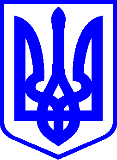 КИЇВСЬКА МІСЬКА РАДАІІ СЕСІЯ ІХ СКЛИКАННЯРІШЕННЯ  	____________№_______________                                                                                                                        Проєкт 	Про внесення змін у додаток до рішення Київської міської ради від 12.03.2020 № 235/8405 «Про затвердження списку присяжних Деснянського  районного  суду міста Києва»Відповідно до статей 64, 66 Закону України «Про судоустрій і статус суддів», враховуючи подання Територіального управління Державної судової адміністрації України в місті Києві від 02.11.2022 № 1-1924/22, Київська міська радаВИРІШИЛА:Виключити з додатка до рішення Київської міської ради від 12.03.2020 №  235/8405 «Про затвердження списку присяжних Деснянського  районного  суду міста Києва» пункт такого змісту: «1. Бондаренко Наталія Михайлівна».	2. Оприлюднити це рішення відповідно до вимог чинного законодавства України.	3. Контроль за виконанням цього рішення покласти на постійну комісію Київської міської ради з питань дотримання законності, правопорядку та зв’язків із правоохоронними органами.Київський міський голова					Віталій КЛИЧКОПОДАННЯ:Голова постійної комісіїКиївської міської ради з питань дотримання законності, правопорядкута зв’язків із правоохоронними органами                            Олександр ПЛУЖНИК                                                   Секретар постійної комісіїКиївської міської ради з питань дотримання законності, правопорядку та зв’язків із правоохоронними органами   	                 Віктор КОНОНЕНКО           ПОГОДЖЕНО:В.о. начальника управління правовогозабезпечення діяльності Київської міської ради                                                  Валентина ПОЛОЖИШНИК                     Порівняльна таблицядо проєкту рішення Київської міської ради«Про внесення змін у додаток до рішення Київської міської ради від 12.03.2020 № 235/8405 «Про затвердження списку присяжних Деснянського  районного  суду міста Києва»Голова постійної комісіїКиївської міської ради з питань дотримання законності, правопорядкута зв’язків із правоохоронними органами                           Олександр ПЛУЖНИКПОЯСНЮВАЛЬНА ЗАПИСКАдо проєкту рішення Київської міської ради «Про внесення змін у додаток до рішення Київської міської ради від 12.03.2020 № 235/8405 «Про затвердження списку присяжних Деснянського  районного  суду міста Києва»»Обґрунтування необхідності прийняття рішенняВідповідно до частини четвертої статті 64 Закону України «Про судоустрій і статус суддів» від 02.06.2016 №1402-VIII (далі – Закон) список присяжних затверджується на три роки і переглядається в разі необхідності для заміни осіб, які вибули зі списку, за поданням територіального управління Державної судової адміністрації України.Підстави і порядок увільнення від виконання обов'язків присяжного врегульовано статтею 66 Закону. Так, відповідно до частини першої статті 66 Закону за наявності обставин, зазначених у частині другій статті 65 цього Закону, голова суду повинен увільнити особу, яку було включено до списку присяжних, від виконання обов'язків присяжного.Територіальне управління  Державної судової адміністрації України в місті  Києві (далі - Управління) звернулось до Київської міської ради з поданням від  02.11.2022 № 1-1924/22 (вх. від 04.11.2022 № 08/19076) щодо виключення Бондаренко Наталії Михайлівни зі списку присяжних Деснянського районного суду міста Києва, у зв’язку з увільненням її від виконання обов’язків присяжної розпорядженням голови Деснянського районного суду міста Києва від 14.10.2022 №_80 на підставі пункту четвертого частини другої статті 66 Закону України «Про судоустрій та статус суддів» від 02.06.2016 (зі змінами).         Розглянувши за дорученням заступника міського голови – секретаря Київської міської ради подання Управління від  02.11.2022 № 1-1924/22 (вх.  від  04.11.2022 № 08/19076), постійна комісія Київської міської ради з питань дотримання законності, правопорядку та зв’язків із правоохоронними органами (далі – постійна комісія) підготувала проєкт рішення Київської міської ради «Про внесення змін у додаток до рішення Київської міської ради від 12.03.2020 №  235/8405 «Про затвердження списку присяжних Деснянського  районного  суду міста Києва»», яким пропонується виключити з додатка до цього рішення пункт такого змісту: «1. Бондаренко Наталія Михайлівна».Мета та завдання прийняття рішенняЦей проєкт рішення Київської міської ради має на меті  виключити зі списку присяжних Деснянського районного суду міста Києва Бондаренко Наталію Михайлівну, у зв’язку з увільненням її від виконання обов’язків присяжної розпорядженням голови Деснянського районного суду міста Києва від  14.10.2022 №_80 на підставі пункту четвертого частини другої статті 66 Закону України «Про судоустрій та статус суддів» від 02.06.2016 (зі змінами). Стан нормативно-правової бази у даній сфері правового регулюванняПроєкт рішення Київської міської ради підготовлено відповідно до  статей 64, 66  Закону України «Про судоустрій і статус суддів».       Фінансово-економічне обґрунтуванняВиконання цього рішення не потребує фінансування.Прогноз соціально-економічних та інших наслідків прийняття рішенняПрийняття рішення Київської міської «Про внесення змін у додаток до рішення Київської міської ради від 12.03.2020 № 235/8405 «Про затвердження списку присяжних Деснянського  районного  суду міста Києва»» забезпечить можливість Деснянському районному суду міста Києва розгляду судових справ із залученням присяжних з дотриманням процесуальних вимог чинного законодавства.Доповідач на пленарному засіданніДоповідачем на пленарному засіданні Київської міської ради буде голова постійної комісії Київської міської ради з питань дотримання законності, правопорядку та зв’язків із правоохоронними органами – Олександр Плужник.Голова постійної комісіїКиївської міської ради з питаньдотримання законності, правопорядку 	та зв’язків із правоохоронними органами                           Олександр ПЛУЖНИКЧинна редакція додаткудо  рішення Київської міської ради Запропонована редакція додаткудо рішення Київської міської ради1. Бондаренко Наталія Михайлівна2. Бугрим Петро Миколайович3. Веременко Людмила Миколаївна4. Вітрук Анатолій Дмитрович5. Горбатюк Олександр Іванович6. Гриневич Ігор Казимирович7. Дьомін Руслан Володимирович8. Закревський Володимир Євгенович9. Замлинська Наталія Миколаївна10. Замлинський Сергій Олександрович11. Змеул Анатолій Іванович12. Карпенко Віктор Анатолійович13. Кононюк Віталій Володимирович14. Лисак-Лімбах Інна Сергіївна15. Литвин Віктор Юрійович16. Лісецька Світлана Миколаївна17. Мороз Галина Іванівна18. Підлісна Наталія Олексіївна19. Прихно Дмитро Віталійович20. Рейніш Володимир Леонідович21. Римар Андрій Петрович22. Проценко Наталія Петрівна23. Слободенко Микола Миколайович24. Стінська Ірина Василівна25. Шпаковський Олександр Павлович26. Шумова Олена Миколаївна27. Хлопяча Інна Віталіївна1. Пункт виключено2. Бугрим Петро Миколайович3. Веременко Людмила Миколаївна4. Вітрук Анатолій Дмитрович5. Горбатюк Олександр Іванович6. Гриневич Ігор Казимирович7. Дьомін Руслан Володимирович8. Закревський Володимир Євгенович9. Замлинська Наталія Миколаївна10. Замлинський Сергій Олександрович11. Змеул Анатолій Іванович12. Карпенко Віктор Анатолійович13. Кононюк Віталій Володимирович14. Лисак-Лімбах Інна Сергіївна15. Литвин Віктор Юрійович16. Лісецька Світлана Миколаївна17. Мороз Галина Іванівна18. Підлісна Наталія Олексіївна19. Прихно Дмитро Віталійович20. Рейніш Володимир Леонідович21. Римар Андрій Петрович22. Проценко Наталія Петрівна23. Слободенко Микола Миколайович24. Стінська Ірина Василівна25. Шпаковський Олександр Павлович26. Шумова Олена Миколаївна27. Хлопяча Інна Віталіївна